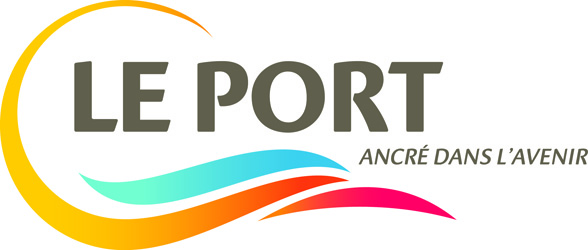 Flux d’appels au standard de l’hôtel de villeLa ville vous informe des périodes de forte, moyenne et faible affluence au standard de  la mairieCes informations sont fournies à titre indicatif et ne sauraient garantir votre temps d’attente au standard                                                             Faible affluence                             Moyenne  affluence                              Forte affluence            8h-9h9h-10h10h-11h11h-12h12h-13h13h-14h14h-15h15h-16h30LundiMardiMercrediJeudiVendredi